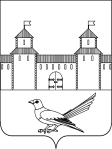 Администрация Сорочинского городского округа Оренбургской области    П О С Т А Н О В Л Е Н И Еот _________  № _______О внесении изменений в постановление администрации Сорочинского городского округа Оренбургской области от 31.12.2019№2241-п «Об утверждении муниципальной программы «Развитие культуры в Сорочинском городском округе Оренбургской области» (в редакции постановления от 27.03.2020 №426-п, от 04.08.2020 № 2049-п, от 29.12.2020 № 2962-п)В соответствии со статьей 179 Бюджетного кодекса Российской Федерации, Федеральным законом от 28.06.2014 № 172-ФЗ «О стратегическом планировании в Российской Федерации», Федеральным законом от 06.10.2003 №131-ФЗ  «Об общих принципах организации местного самоуправления в Российской Федерации»,   руководствуясь статьями 32, 35, 40 Устава муниципального образования Сорочинский городской округ Оренбургской области, постановлением администрации Сорочинского городского округа Оренбургской области от 16.08.2019 № 1337-п «Об утверждении порядка разработки, реализации и оценки эффективности муниципальных программ Сорочинского городского округа Оренбургской области», распоряжением администрации Сорочинского городского округа Оренбургской области от 11.09.2019 № 513-р «Об утверждении перечня муниципальных программ Сорочинского городского округа Оренбургской области», администрация Сорочинского городского округа Оренбургской области постановляет:Внести в постановление администрации Сорочинского городского округа Оренбургской области от 31.12.2019 №2241-п «Об утверждении муниципальной программы «Развитие культуры в Сорочинском городском округе Оренбургской области» (в редакции постановления от 27.03.2020 №426-п, от 04.08.2020 № 2049-п, от 29.12.2020 №2962-п) следующие изменения: Раздел «Объемы и источники финансирования муниципальной программы (тыс. руб.) с разбивкой по годам и подпрограммам» паспорта муниципальной программы «Развитие культуры в Сорочинском городском округе Оренбургской области» изложить в следующей редакции:Приложение № 1 «Сведения о показателях (индикаторах) муниципальной программы, программ муниципальной программы и их значениях» к муниципальной программе «Развитие культуры в Сорочинском городском округе Оренбургской области» изложить в новой редакции согласно приложению № 1 к настоящему постановлению.Приложение № 2 «Перечень основных мероприятий муниципальной программы» к муниципальной программе «Развитие культуры в Сорочинском городском округе Оренбургской области» изложить в новой редакции согласно приложению № 2 к настоящему постановлению.Приложение № 3 «Ресурсное обеспечение реализации муниципальной программы» к муниципальной программе «Развитие культуры в Сорочинском городском округе Оренбургской области» изложить в новой редакции согласно приложению № 3 к настоящему постановлению.Приложение № 4 «План реализации муниципальной программы на 2021 год» к муниципальной программе «Развитие культуры в Сорочинском городском округе Оренбургской области» изложить в новой редакции согласно приложению № 4 к настоящему постановлению.Раздел «Объемы и источники финансирования муниципальной программы (тыс. руб.) с разбивкой по годам и подпрограммам» Приложения № 6 к муниципальной программе «Развитие культуры в Сорочинском городском округе Оренбургской области» «Паспорт подпрограммы «Развитие культурно-досугового обслуживания населения Сорочинского городского округа» к муниципальной программе муниципальной программы «Развитие культуры в Сорочинском городском округе Оренбургской области» изложить в следующей редакции:Раздел «1. Общая характеристика сферы реализации подпрограммы» Приложения № 6 к муниципальной программе «Развитие культуры в Сорочинском городском округе Оренбургской области дополнить абзацем следующего содержания: «В рамках установленного муниципальному бюджетному учреждению культуры «Клубная система Сорочинского городского округа Оренбургской области» муниципального задания предусматривается взимание платы за оказание услуг по показу кинофильмов». Раздел «Объемы и источники финансирования муниципальной программы (тыс. руб.) с разбивкой по годам и подпрограммам» Приложения № 7 «Развитие культуры в Сорочинском городском округе Оренбургской области» подпрограммы «Развитие дополнительного образования в сфере культуры и искусства Сорочинского городского округа» (далее – подпрограмма) муниципальной программы «Развитие культуры в Сорочинском городском округе Оренбургской области» изложить в следующей редакции:Раздел «Объемы и источники финансирования муниципальной программы (тыс. руб.) с разбивкой по годам и подпрограммам» Приложения № 8 «Развитие культуры в Сорочинском городском округе Оренбургской области» подпрограммы «Развитие библиотечного обслуживания населения Сорочинского городского округа (далее – подпрограмма) муниципальной программы «Развитие культуры в Сорочинском городском округе Оренбургской области» изложить в следующей редакции:Раздел «Объемы и источники финансирования муниципальной программы (тыс. руб.) с разбивкой по годам и подпрограммам» Приложения № 9 «Развитие культуры в Сорочинском городском округе Оренбургской области» подпрограммы «Развитие музейного дела на территории Сорочинского городского округа муниципальной программы «Развитие культуры в Сорочинском городском округе Оренбургской области» изложить в следующей редакции:Раздел «Объемы и источники финансирования муниципальной программы (тыс. руб.) с разбивкой по годам и подпрограммам» Приложения № 10 «Развитие культуры в Сорочинском городском округе Оренбургской области» подпрограммы «Обеспечение деятельности отдела по культуре и искусству администрации Сорочинского городского округа и подведомственных учреждений культуры» муниципальной программы «Развитие культуры в Сорочинском городском округе Оренбургской области» изложить в следующей редакции: 2.  Контроль за исполнением настоящего постановления возложить на заместителя главы администрации городского округа по экономике и управлению имуществом Павлову Е.А.3. Настоящее постановление вступает в силу после его официального опубликования в информационном бюллетене «Сорочинск официальный» и подлежит опубликованию на Портале муниципального образования Сорочинский городской округ Оренбургской области в сети «Интернет» (www. sorochinsk56.ru).Глава муниципального образования Сорочинский городской округ                                                                     Т.П. МелентьеваРазослано: в дело, прокуратуре, Павловой Е.А., Такмаковой Т.П., отделу по экономике, отделу по культуре и искусству, управлению финансов, Рябых Е.С., Кремневой И.А.Приложение №1к постановлению администрации Сорочинского городского округа Оренбургской области от_____________№_____________Приложение № 1к муниципальной программе«Развитие культуры в Сорочинскомгородском округе Оренбургской области»	Сведения о показателях (индикаторах) муниципальной программы, программ муниципальной программы и их значенияхПриложение №2к постановлению администрации Сорочинского городского округа Оренбургской области от_____________№_____________Приложение № 2к муниципальной программе«Развитие культуры в Сорочинском городскомокруге Оренбургской области» 	Перечень основных мероприятий муниципальной программыПриложение №3к постановлению администрации Сорочинского городского округа Оренбургской области от_____________№_____________Приложение № 3к муниципальной программе«Развитие культуры в Сорочинскомгородском округе Оренбургской области»Ресурсное обеспечениереализации муниципальной программыПриложение №4к постановлению администрации Сорочинского городского округа Оренбургской области от_____________№_____________Приложение № 4к муниципальной программе «Развитие культуры в Сорочинском городском округе Оренбургской области» План реализации муниципальной программы на 2021 годОбъем бюджетных ассигновании муниципальной программы (тыс. руб.) с разбивкой по годам и подпрограммамВсего за счет средств бюджета Сорочинского городского округа – 487617,8 тыс. руб., из них по годам:2020г. – 123962,6 тыс.руб.2021г.-     101507,2 тыс.руб. 2022 г.-    83575,7 тыс.руб2023 г. -   95150,2 тыс.руб2024 г. -   83422,1 тыс.рубПодпрограмма «Развитие культурно-досугового обслуживания населения Сорочинского городского округа» за счет средств бюджета Сорочинского городского округа – 242016,6 тыс. руб., из них по годам:2020 г.-  74940,7 тыс. руб.2021 г.-  49279,0 тыс.руб.2022г. -  35513,4 тыс.руб.2023г.-   47030,8 тыс.руб.2024г.-   35252,7 тыс.руб.Подпрограмма «Развитие дополнительного образования в сфере культуры и искусства Сорочинского городского округа»за счет средств бюджета Сорочинского городского округа – 70538,7тыс. руб., из них по годам:2020 г. – 13623,8  тыс.руб.2021 г. – 14857,2  тыс.руб.2022 г. – 14012,9  тыс.руб .2023 г. –  14022,4 тыс.руб.2024 г. –  14022,4 тыс.руб.Подпрограмма «Развитие библиотечного обслуживания населения Сорочинского городского округа» - 68537,4 тыс. руб., из них по годам:2020 г.-  14061,1  тыс.руб.2021 г.-  14668,9  тыс.руб.2022 г.-  13247,8  тыс.руб.2023 г.-  13279,8  тыс.руб.2024г. -  13279,8  тыс.руб .Подпрограмма «Развитие музейного дела на территории Сорочинского городского округа» за счет средств бюджета Сорочинского городского округа -  5059,0 тыс. руб., из них по годам:2020 г.-  1066,3  тыс.руб.2021 г.-  1161,4  тыс.руб.2022 г.-  940,3  тыс.руб.2023 г.-  945,5  тыс.руб.2024г. -  945,5  тыс.руб .Подпрограмма «Обеспечение деятельности отдела по культуре и искусству администрации Сорочинского городского округа и подведомственных учреждений культуры» - 101261,6 тыс. руб., из них по годам: 2020 г. –20116,2  тыс. руб.2021 г.-  21540,7  тыс. руб.2022 г.-  19861,3  тыс. руб.2023 г.-  19871,7  тыс. руб.2024 г.-  19871,7  тыс. руб.Основное мероприятие «Проведение восстановительных работ воинских захоронений» - 88,1 тыс. руб., из них по годам: 2020 г. – 88,1 тыс. руб. Основное мероприятие «Установка мемориальных знаков на воинских захоронениях» - 66,4 тыс. руб., из них по годам: 2020 г. – 66,4 тыс. руб. Основное мероприятие «Поддержка добровольческих (волонтерских) и некоммерческих организаций с целью стимулирования их работы, реализация социокультурных проектов в сельской местности» - 50,0 тыс. руб., и них по годам:2024 г. – 50,0 тыс. руб.Объем бюджетных ассигновании муниципальной программы (тыс. руб.) с разбивкой по годам и подпрограммамПодпрограмма «Развитие культурно-досугового обслуживания населения Сорочинского городского округа» за счет средств бюджета Сорочинского городского округа – 242016,6 тыс. руб., из них по годам:2020 г.-  74940,7 тыс. руб.2021 г.-  49279,0 тыс.руб.2022г. -  35513,4 тыс.руб.2023г.-   47030,8 тыс.руб.2024г.-   35252,7 тыс.руб.Объем бюджетных ассигновании муниципальной программы (тыс. руб.) с разбивкой по годам и подпрограммамПодпрограмма «Развитие дополнительного образования в сфере культуры и искусства Сорочинского городского округа»за счет средств бюджета Сорочинского городского округа – 70538,7тыс. руб., из них по годам:2020 г. – 13623,8  тыс.руб.2021 г. – 14857,2  тыс.руб.2022 г. – 14012,9  тыс.руб .2023 г. –  14022,4 тыс.руб.2024 г. –  14022,4 тыс.руб.Объем бюджетных ассигновании муниципальной программы (тыс. руб.) с разбивкой по годам и подпрограммам.Подпрограмма «Развитие библиотечного обслуживания населения Сорочинского городского округа» - 68537,4 тыс. руб., из них по годам:2020 г.-  14061,1  тыс.руб.2021 г.-  14668,9  тыс.руб.2022 г.-  13247,8  тыс.руб.2023 г.-  13279,8  тыс.руб.2024г. -  13279,8  тыс.руб .Объем бюджетных ассигновании муниципальной программы (тыс. руб.) с разбивкой по годам и подпрограммамПодпрограмма «Развитие музейного дела на территории Сорочинского городского округа» за счет средств бюджета Сорочинского городского округа -  5059,0 тыс. руб., из них по годам:2020 г.-  1066,3  тыс.руб.2021 г.-  1161,4  тыс.руб.2022 г.-  940,3  тыс.руб.2023 г.-  945,5  тыс.руб.2024г. -  945,5  тыс.руб .Объем бюджетных ассигновании муниципальной программы (тыс. руб.) с разбивкой по годам и подпрограммамПодпрограмма «Обеспечение деятельности отдела по культуре и искусству администрации Сорочинского городского округа и подведомственных учреждений культуры» - 101261,6 тыс. руб., из них по годам: 2020 г. –20116,2  тыс. руб.2021 г.-  21540,7  тыс. руб.2022 г.-  19861,3  тыс. руб.2023 г.-  19871,7  тыс. руб.2024 г.-  19871,7  тыс. руб.№ п/пНаименование показателя (индикатора)ЕдиницаизмеренияЗначение показателейЗначение показателейЗначение показателейЗначение показателейЗначение показателейЗначение показателейЗначение показателейЗначение показателей№ п/пНаименование показателя (индикатора)Единицаизмеренияотчетный2018 годтекущий 2019 год2020202020212022202320241Муниципальная программа «Развитие культуры в Сорочинском городском  округе Оренбургской области»Муниципальная программа «Развитие культуры в Сорочинском городском  округе Оренбургской области»Муниципальная программа «Развитие культуры в Сорочинском городском  округе Оренбургской области»Муниципальная программа «Развитие культуры в Сорочинском городском  округе Оренбургской области»Муниципальная программа «Развитие культуры в Сорочинском городском  округе Оренбургской области»Муниципальная программа «Развитие культуры в Сорочинском городском  округе Оренбургской области»Муниципальная программа «Развитие культуры в Сорочинском городском  округе Оренбургской области»Муниципальная программа «Развитие культуры в Сорочинском городском  округе Оренбургской области»Муниципальная программа «Развитие культуры в Сорочинском городском  округе Оренбургской области»Муниципальная программа «Развитие культуры в Сорочинском городском  округе Оренбургской области»1.1.Количество посещений в музеечел.129028901050105036004320518062201.2.Количество обучающихся в ДШИчел.-2671741741801851901951.3.Количество посещений библиотекед. 1157461329701157461157461461901681201933402223401.4.Количество, проводимых мероприятий в культурно-досуговых учреждениях единица51005202115911595412	5466552055701.5.Число посещений культурно-массовых мероприятий в культурно-досуговых учреждениях тыс. ед.----149,01172,85200,50232,581.6.Доля родителей (законных представителей), удовлетворенных условиями качества предоставляемой услугипроцент1001001001001001001001001.7.Количество объектов культурыединиц59596060606060601.8.Увеличение количества творческих проектов, направленных на укрепление российской гражданской идентичности на основе духовно-нравственных и культурных ценностей народов Российской Федерации, включая мероприятия, направленные на популяризацию русского языка и литературы, народных художественных промысловединиц-1122131415161.9.Уровень соотношения средней заработной платы работников муниципальных учреждений культуры к средней заработной плате наемных работников в организациях, у индивидуальных предпринимателей и физических лиц (к среднемесячному доходу от трудовой деятельности)процент-94,394,494,494,394,394,394,31.10.Среднесписочная численность работников муниципальных учреждений культурычел.-1021021021021021021021.11.Увеличение числа посещений организаций культуры по отношению к уровню 2010 годапроцент-65,454,754,7----1.12.Количество созданных (реконструированных) и капитально отремонтированных объектов организаций культуры, расположенных на территории муниципального образованияединиц-211----1.13.Увеличение числа обращений к цифровым ресурсам учреждений культурыпроцент-1001021021041061081101.14.Уровень соотношения средней заработной платы работников педагогических работников муниципальных учреждений дополнительного образования к средней заработной плате наемных работников в организациях, у индивидуальных предпринимателей и физических лиц (к среднемесячному доходу от трудовой деятельности)процент-103,4103,4103,4103,4103,4103,4103,41.15.Количество восстановленных воинских захоронений единиц--11----1.16.Количество установленных мемориальных знаков  на воинских захороненияхединиц--11----1.17.Количество волонтеров, вовлеченных в программу «Волонтеры культуры», нарастающим итогомчеловек--1010152025302. Подпрограмма «Развитие культурно-досугового обслуживания населения Сорочинского городского округа»Подпрограмма «Развитие культурно-досугового обслуживания населения Сорочинского городского округа»Подпрограмма «Развитие культурно-досугового обслуживания населения Сорочинского городского округа»Подпрограмма «Развитие культурно-досугового обслуживания населения Сорочинского городского округа»Подпрограмма «Развитие культурно-досугового обслуживания населения Сорочинского городского округа»Подпрограмма «Развитие культурно-досугового обслуживания населения Сорочинского городского округа»Подпрограмма «Развитие культурно-досугового обслуживания населения Сорочинского городского округа»Подпрограмма «Развитие культурно-досугового обслуживания населения Сорочинского городского округа»Подпрограмма «Развитие культурно-досугового обслуживания населения Сорочинского городского округа»Подпрограмма «Развитие культурно-досугового обслуживания населения Сорочинского городского округа»2.1. Количество участников клубных формированийчел.401941164089408940894220426243042.2.Количество творческих коллективов и отдельных исполнителей, ставших победителями и призерами региональных, всероссийских и международных мероприятийединиц123334452.3.Средняя численность участников клубных формирований в расчете на 1 тысячу человекчел.101,7102,1103,7103,7----2.4.Количество посещений платных культурно-массовых мероприятийчел.-451351851849085055520653362.5.Количество творческих проектов в области культурыединиц--3344442.6Количество клубных формирований единиц3753793783783794054084102.7Доля завершенных проектов развития общественной инфраструктуры, основанных на местных инициативах процент----100---2.8Количество построенных (реконструированных) и (или) капитально отремонтированных культурно-досуговых учреждений в сельской местности единиц------1-2.9.Число созданных виртуальных концертных залов единиц-----1--3Подпрограмма «Развитие дополнительного образования в сфере культуры и искусства Сорочинского городского округа»Подпрограмма «Развитие дополнительного образования в сфере культуры и искусства Сорочинского городского округа»Подпрограмма «Развитие дополнительного образования в сфере культуры и искусства Сорочинского городского округа»Подпрограмма «Развитие дополнительного образования в сфере культуры и искусства Сорочинского городского округа»Подпрограмма «Развитие дополнительного образования в сфере культуры и искусства Сорочинского городского округа»Подпрограмма «Развитие дополнительного образования в сфере культуры и искусства Сорочинского городского округа»Подпрограмма «Развитие дополнительного образования в сфере культуры и искусства Сорочинского городского округа»Подпрограмма «Развитие дополнительного образования в сфере культуры и искусства Сорочинского городского округа»Подпрограмма «Развитие дополнительного образования в сфере культуры и искусства Сорочинского городского округа»Подпрограмма «Развитие дополнительного образования в сфере культуры и искусства Сорочинского городского округа»3.1Количество обучающихся и преподавателей Детской школы искусств, принявших участие в олимпиадах, фестивалях, конкурсах различных уровней.чел.80818158818283843.2.Доля преподавателей, имеющих первую и высшую квалификационную категории%83838381818383833.3.Количество человеко-часов (по реализации дополнительных общеразвивающих программ)человеко-час2584423092,523092,520767196862409024090240903.4.Количество человеко-часов (по реализации дополнительных предпрофессиональных программ в области искусства)человеко-час2570027367,1727367,1725081,9428660,5528317,6228317,6228317,623.5.Количество обучающихся в Детской школе искусств, ставших победителями и призерами зональных и региональных олимпиад, конкурсов и фестивалейчел. 17181819192020213.6.Среднесписочная численность педагогических работников муниципального бюджетного учреждения дополнительного образования Детская школа искусствчел. -20,720,720,5212121213.7.Количество работников, прошедших повышение квалификациичел.-151518561753.8.Увеличение численности выпускников детской школы искусств, поступающих в учебные заведения культуры и искусствачел.---111114.Подпрограмма «Развитие библиотечного обслуживания населения Сорочинского городского округа»Подпрограмма «Развитие библиотечного обслуживания населения Сорочинского городского округа»Подпрограмма «Развитие библиотечного обслуживания населения Сорочинского городского округа»Подпрограмма «Развитие библиотечного обслуживания населения Сорочинского городского округа»Подпрограмма «Развитие библиотечного обслуживания населения Сорочинского городского округа»Подпрограмма «Развитие библиотечного обслуживания населения Сорочинского городского округа»Подпрограмма «Развитие библиотечного обслуживания населения Сорочинского городского округа»Подпрограмма «Развитие библиотечного обслуживания населения Сорочинского городского округа»Подпрограмма «Развитие библиотечного обслуживания населения Сорочинского городского округа»Подпрограмма «Развитие библиотечного обслуживания населения Сорочинского городского округа»20,720,720,74.1.Количество зарегистрированных пользователей услугами библиотекчел.12861132471324712861143261461215342156484.2.Количество выданных экземпляров из библиотечного фондатыс. экз.283291291257,2303,2306,2309,2312,35.Подпрограмма «Развитие музейного дела на территории Сорочинского городского округа»Подпрограмма «Развитие музейного дела на территории Сорочинского городского округа»Подпрограмма «Развитие музейного дела на территории Сорочинского городского округа»Подпрограмма «Развитие музейного дела на территории Сорочинского городского округа»Подпрограмма «Развитие музейного дела на территории Сорочинского городского округа»Подпрограмма «Развитие музейного дела на территории Сорочинского городского округа»Подпрограмма «Развитие музейного дела на территории Сорочинского городского округа»Подпрограмма «Развитие музейного дела на территории Сорочинского городского округа»Подпрограмма «Развитие музейного дела на территории Сорочинского городского округа»Подпрограмма «Развитие музейного дела на территории Сорочинского городского округа»5.1. Представленные (во всех формах) зрителю музейные предметыединиц8919089089249821002103210765.2. Увеличение выставочных проектов музея (стационарных и вне стационара)единиц-262625364146516.Подпрограмма «Обеспечение деятельности отдела по культуре и искусству администрации Сорочинского городскогоокруга и подведомственных учреждений культуры»Подпрограмма «Обеспечение деятельности отдела по культуре и искусству администрации Сорочинского городскогоокруга и подведомственных учреждений культуры»Подпрограмма «Обеспечение деятельности отдела по культуре и искусству администрации Сорочинского городскогоокруга и подведомственных учреждений культуры»Подпрограмма «Обеспечение деятельности отдела по культуре и искусству администрации Сорочинского городскогоокруга и подведомственных учреждений культуры»Подпрограмма «Обеспечение деятельности отдела по культуре и искусству администрации Сорочинского городскогоокруга и подведомственных учреждений культуры»Подпрограмма «Обеспечение деятельности отдела по культуре и искусству администрации Сорочинского городскогоокруга и подведомственных учреждений культуры»Подпрограмма «Обеспечение деятельности отдела по культуре и искусству администрации Сорочинского городскогоокруга и подведомственных учреждений культуры»Подпрограмма «Обеспечение деятельности отдела по культуре и искусству администрации Сорочинского городскогоокруга и подведомственных учреждений культуры»Подпрограмма «Обеспечение деятельности отдела по культуре и искусству администрации Сорочинского городскогоокруга и подведомственных учреждений культуры»Подпрограмма «Обеспечение деятельности отдела по культуре и искусству администрации Сорочинского городскогоокруга и подведомственных учреждений культуры»6.1.Эксплуатируемая площадь, всего, в т.ч. зданий прилегающей территориитыс. м.219,63119,63119,63119,631----6.2. Количество машино-часов работы автомобиляединиц700858085808526552655265526552656.3. Количество обслуживаемых учрежденийединиц66666666№п/пНомер и наименование основного мероприятияОтветственный исполнительСрокСрокОжидаемый непосредственный результат (краткое описание)Последствия нереализации основного мероприятияПоследствия нереализации основного мероприятияСвязь с показателями муниципальной программы (подпрограммы)<*>Связь с показателями муниципальной программы (подпрограммы)<*>начала реализацииокончания реализацииОжидаемый непосредственный результат (краткое описание)Последствия нереализации основного мероприятияПоследствия нереализации основного мероприятияСвязь с показателями муниципальной программы (подпрограммы)<*>Связь с показателями муниципальной программы (подпрограммы)<*>Программа «Развитие культуры в Сорочинском городском округе Оренбургской области»Программа «Развитие культуры в Сорочинском городском округе Оренбургской области»Программа «Развитие культуры в Сорочинском городском округе Оренбургской области»Программа «Развитие культуры в Сорочинском городском округе Оренбургской области»Программа «Развитие культуры в Сорочинском городском округе Оренбургской области»Программа «Развитие культуры в Сорочинском городском округе Оренбургской области»Программа «Развитие культуры в Сорочинском городском округе Оренбургской области»Программа «Развитие культуры в Сорочинском городском округе Оренбургской области»Программа «Развитие культуры в Сорочинском городском округе Оренбургской области»Программа «Развитие культуры в Сорочинском городском округе Оренбургской области»1.Основное мероприятие «Проведение восстановительных работ воинских захоронений»Отдел по культуре и искусству администрации Сорочинского городского округа20202020Решение проблемы восстановления братской могилы №6 на закрытом кладбище (ул. Зеленая) Снижение уровня национального самосознания;равнодушное отношение к отечественной истории; необратимый процесс разрушения свидетельств героического подвига советского народа в годы Великой Отечественной войны; ухудшение социального климата в обществе. Снижение уровня национального самосознания;равнодушное отношение к отечественной истории; необратимый процесс разрушения свидетельств героического подвига советского народа в годы Великой Отечественной войны; ухудшение социального климата в обществе. Количество восстановленных воинских захоронений Количество восстановленных воинских захоронений 2.Основное мероприятие «Установка мемориальных знаков на воинских захоронениях»Отдел по культуре и искусству администрации Сорочинского городского округа20202020Решение проблемы установки мемориальных знаков  Необратимый процесс разрушения свидетельств героического подвига советского народа в годы Великой Отечественной войны; ухудшение социального климата в обществе. Необратимый процесс разрушения свидетельств героического подвига советского народа в годы Великой Отечественной войны; ухудшение социального климата в обществе. Количество установленных мемориальных знаковКоличество установленных мемориальных знаков3.Основное мероприятие «Поддержка  добровольческих (волонтерских) и некоммерческих организаций с целью стимулирования их работы,  реализация  социокультурных проектов в сельской местности»Отдел по культуре и искусству администрации Сорочинского городского округа20202024Обеспечение прав граждан на участие в культурной жизни, поддержка творческих проектов и инициатив, способствующихсамореализациинаселения, развитие волонтерского движения Снижение качества оказания услуг в сфере культурыСнижение качества оказания услуг в сфере культурыКоличество волонтеров, вовлеченных в программу "Волонтеры культуры", нарастающим итогомКоличество волонтеров, вовлеченных в программу "Волонтеры культуры", нарастающим итогомПодпрограмма «Развитие культурно-досугового обслуживания населения Сорочинского городского округа»Подпрограмма «Развитие культурно-досугового обслуживания населения Сорочинского городского округа»Подпрограмма «Развитие культурно-досугового обслуживания населения Сорочинского городского округа»Подпрограмма «Развитие культурно-досугового обслуживания населения Сорочинского городского округа»Подпрограмма «Развитие культурно-досугового обслуживания населения Сорочинского городского округа»Подпрограмма «Развитие культурно-досугового обслуживания населения Сорочинского городского округа»Подпрограмма «Развитие культурно-досугового обслуживания населения Сорочинского городского округа»Подпрограмма «Развитие культурно-досугового обслуживания населения Сорочинского городского округа»Подпрограмма «Развитие культурно-досугового обслуживания населения Сорочинского городского округа»Подпрограмма «Развитие культурно-досугового обслуживания населения Сорочинского городского округа»1.Основное мероприятие«Организация проведения мероприятий в сфере культуры»Отдел по культуре и искусству администрации  Сорочинского городского округа20202024Увеличение:- количества проведенных мероприятий в культурно-досуговых учреждениях до 5570.- количества творческих коллективов и отдельных исполнителей, ставших победителями и призерами региональных, всероссийских и международных мероприятий до 5 единиц- творческих проектов в области культуры до 4.- средней численности участников клубных формирований в расчете на 1 тыс. человек до 112 человек- количества посещений платных культурно-массовых мероприятий до 5336 человек;- числа посещений организаций культуры по отношению к уровню 2010 года до 65,4 %.Создание (реконструкция) и капитальный ремонт объектов организаций культурыОтсутствие организационной базы для проведения мероприятий, низкое качество их проведения. Отсутствие организационной базы для проведения мероприятий, низкое качество их проведения. Количество посещений платных культурно-массовых мероприятий.Увеличение творческих проектов в области культурыКоличество творческих коллективов и отдельных исполнителей, ставших победителями и призерами региональных, всероссийских и международных мероприятийСредняя численность участников клубных формирований в расчете на 1 тыс. человекУвеличение числа посещений организаций культуры по отношению к уровню 2010 года.Количество созданных (реконструированных) и капитально отремонтированных объектов организаций культуры, расположенных на территории муниципального образования.Количество посещений платных культурно-массовых мероприятий.Увеличение творческих проектов в области культурыКоличество творческих коллективов и отдельных исполнителей, ставших победителями и призерами региональных, всероссийских и международных мероприятийСредняя численность участников клубных формирований в расчете на 1 тыс. человекУвеличение числа посещений организаций культуры по отношению к уровню 2010 года.Количество созданных (реконструированных) и капитально отремонтированных объектов организаций культуры, расположенных на территории муниципального образования.2.Основное мероприятие «Обеспечение проведения массовых мероприятий и праздников»Отдел по культуре и искусству администрации Сорочинского городского округа20202024Увеличение: - количества участников клубных формирований до 4304 человек;-  творческих проектов, направленных на укрепление российской гражданской идентичности на основе духовно-нравственных и культурных ценностей народов Российской Федерации, включая мероприятия, направленные на популяризацию русского языка и литературы, народных художественных промыслов.- Достижение 100 % удовлетворенности качеством предоставляемой услуги (2020)Отсутствие культурного наследия и творческого потенциала. Отсутствие организационной базы для проведения мероприятийОтсутствие культурного наследия и творческого потенциала. Отсутствие организационной базы для проведения мероприятийКоличество участников клубных формирований.Доля родителей (законных представителей), удовлетворенных условиями качества предоставляемой услуги.Увеличение творческих проектов, направленных на укрепление российской гражданской идентичности на основе духовно-нравственных и культурных ценностей народов Российской Федерации, включая мероприятия, направленные на популяризацию русского языка и литературы, народных художественных промыслов.Количество участников клубных формирований.Доля родителей (законных представителей), удовлетворенных условиями качества предоставляемой услуги.Увеличение творческих проектов, направленных на укрепление российской гражданской идентичности на основе духовно-нравственных и культурных ценностей народов Российской Федерации, включая мероприятия, направленные на популяризацию русского языка и литературы, народных художественных промыслов.3.Проведение капитального ремонта здания кинотеатра «Россия»Отдел по культуре и искусству администрации Сорочинского городского округа20202020Капитально отремонтировано здание кинотеатра «Россия»Отсутствие созданных (реконструированных) и капитально отремонтированных объектов организаций культуры, расположенных на территории муниципального образованияОтсутствие созданных (реконструированных) и капитально отремонтированных объектов организаций культуры, расположенных на территории муниципального образованияКоличество созданных (реконструированных) и капитально отремонтированных объектов организаций культуры, расположенных на территории муниципального образованияКоличество созданных (реконструированных) и капитально отремонтированных объектов организаций культуры, расположенных на территории муниципального образования4Основное мероприятие «Реализация мероприятий приоритетного проекта Оренбургской области «Вовлечение жителей муниципальных образований Оренбургской области в процесс выбора и реализации проектов развития общественной инфраструктуры, основанных на местных инициативах»Отдел по культуре и искусству администрации Сорочинского городского округа20212021Проведение ремонта сельских домов культуры в селах Николаевка, Фёдоровка, БерёзовкаОтсутствие завершенных проектов развития общественной инфраструктуры, основанных на местных инициативахОтсутствие завершенных проектов развития общественной инфраструктуры, основанных на местных инициативахДоля завершенных проектов развития общественной инфраструктуры, основанных на местных инициативахДоля завершенных проектов развития общественной инфраструктуры, основанных на местных инициативах5Основное мероприятие «Реализация мероприятий регионального проекта «Культурная среда»Отдел по культуре и искусству администрации Сорочинского городского округа20232023Капитально отремонтировано здание Родинского СДК – филиала МБУК «Клубная система Сорочинского городского округа» Отсутствие капитально отремонтированного здания СДК в поселке Родинском Сорочинского городского округа Отсутствие капитально отремонтированного здания СДК в поселке Родинском Сорочинского городского округа Количество построенных (реконструированных) и (или) капитально отремонтированных культурно-досуговых учреждений в сельской местностиКоличество построенных (реконструированных) и (или) капитально отремонтированных культурно-досуговых учреждений в сельской местности6Основное мероприятие «Реализация мероприятий регионального проекта «Цифровая культура»»Отдел по культуре и искусству администрации Сорочинского городского округа20222022Создание виртуального концертного залаОтсутствие виртуального концертного зала  Отсутствие виртуального концертного зала  Число созданных виртуальных концертных залов Число созданных виртуальных концертных залов Подпрограмма «Развитие дополнительного образования в сфере культуры и искусства Сорочинского городского округа»Подпрограмма «Развитие дополнительного образования в сфере культуры и искусства Сорочинского городского округа»Подпрограмма «Развитие дополнительного образования в сфере культуры и искусства Сорочинского городского округа»Подпрограмма «Развитие дополнительного образования в сфере культуры и искусства Сорочинского городского округа»Подпрограмма «Развитие дополнительного образования в сфере культуры и искусства Сорочинского городского округа»Подпрограмма «Развитие дополнительного образования в сфере культуры и искусства Сорочинского городского округа»Подпрограмма «Развитие дополнительного образования в сфере культуры и искусства Сорочинского городского округа»Подпрограмма «Развитие дополнительного образования в сфере культуры и искусства Сорочинского городского округа»Подпрограмма «Развитие дополнительного образования в сфере культуры и искусства Сорочинского городского округа»Подпрограмма «Развитие дополнительного образования в сфере культуры и искусства Сорочинского городского округа»1.Основное мероприятие«Обеспечение предоставления дополнительного образования в сферах культуры и искусства»Отдел по культуре и искусству администрации Сорочинского городского округа20202024Увеличение: - количества обучающихся и преподавателей детской школы искусств, принявших участие в олимпиадах, конкурсах, фестивалях до 84 чел.;- доли преподавателей, имеющих первую и высшую квалификационную категории до 83%;- количества человеко-часов (по реализации дополнительных общеразвивающих программ) до 24090 человеко-часов;- количества человеко-часов (по реализации дополнительных предпрофессиональных программ в области искусства) до 2831762,62 человеко-часов;- количества обучающихся в Детской школе искусств, ставших победителями и призерами зональных и региональных олимпиад, конкурсов и фестивалей до 21 человека;- численности выпускников детской школы искусств, поступающих в учебные заведения культуры и искусства до 1.- Сохранение среднесписочной численности  педагогических работников муниципального бюджетного учреждения дополнительного образования Детская школа искусств на уровне 21 человек- количество работников, прошедших повышение квалификации;- количества обучающихся в ДШИ до 195 человекРазрушение системы дополнительного образования детей в сфере культуры и искусства. Снижение качества предоставления услуг в учреждениях дополнительного образования детей сферы культуры и искусства. Отсутствие условий для доступности учреждений дополнительного образования детей в сфере культуры и искусстваРазрушение системы дополнительного образования детей в сфере культуры и искусства. Снижение качества предоставления услуг в учреждениях дополнительного образования детей сферы культуры и искусства. Отсутствие условий для доступности учреждений дополнительного образования детей в сфере культуры и искусстваКоличество обучающихся и преподавателей Детской школы искусств, принявших участие в олимпиадах, фестивалях, конкурсах различных уровней.Доля преподавателей, имеющих первую и высшую квалификационную категории.Количество обучающихся в Детской школе искусств, ставших победителями и призерами зональных и региональных олимпиад, конкурсов и фестивалей.Количество человеко-часов (по реализации дополнительных общеразвивающих программ).Количество человеко-часов (по реализации дополнительных предпрофессиональных программ в области искусства).Среднесписочная численность педагогических работников муниципального бюджетного учреждения дополнительного образования Детская школа искусств.Количество работников прошедших повышение квалификации.Увеличение численности выпускников детской школы искусств, поступающих в учебные заведения культуры и искусстваКоличество обучающихся в ДШИКоличество обучающихся и преподавателей Детской школы искусств, принявших участие в олимпиадах, фестивалях, конкурсах различных уровней.Доля преподавателей, имеющих первую и высшую квалификационную категории.Количество обучающихся в Детской школе искусств, ставших победителями и призерами зональных и региональных олимпиад, конкурсов и фестивалей.Количество человеко-часов (по реализации дополнительных общеразвивающих программ).Количество человеко-часов (по реализации дополнительных предпрофессиональных программ в области искусства).Среднесписочная численность педагогических работников муниципального бюджетного учреждения дополнительного образования Детская школа искусств.Количество работников прошедших повышение квалификации.Увеличение численности выпускников детской школы искусств, поступающих в учебные заведения культуры и искусстваКоличество обучающихся в ДШИПодпрограмма «Развитие библиотечного обслуживания населения Сорочинского городского округа»Подпрограмма «Развитие библиотечного обслуживания населения Сорочинского городского округа»Подпрограмма «Развитие библиотечного обслуживания населения Сорочинского городского округа»Подпрограмма «Развитие библиотечного обслуживания населения Сорочинского городского округа»Подпрограмма «Развитие библиотечного обслуживания населения Сорочинского городского округа»Подпрограмма «Развитие библиотечного обслуживания населения Сорочинского городского округа»Подпрограмма «Развитие библиотечного обслуживания населения Сорочинского городского округа»Подпрограмма «Развитие библиотечного обслуживания населения Сорочинского городского округа»Подпрограмма «Развитие библиотечного обслуживания населения Сорочинского городского округа»Подпрограмма «Развитие библиотечного обслуживания населения Сорочинского городского округа»1.Основное мероприятие «Обеспечение функционирования и развития муниципальных библиотек»Отдел по культуре и искусству администрации  Сорочинского городского округа20202024Увеличение количества посещений библиотек с 132970 до 222340 человекУвеличение количества выданных экземпляров библиотечного фонда до 312,3 тыс.экз.Снижение показателей выполнения программы, низкий уровень обеспечения сохранности и учета библиотечных фондов, низкий уровень предоставления библиотечных услуг населениюСнижение показателей выполнения программы, низкий уровень обеспечения сохранности и учета библиотечных фондов, низкий уровень предоставления библиотечных услуг населениюКоличество посещений библиотекКоличество выданных экземпляров из библиотечного фонда Количество посещений библиотекКоличество выданных экземпляров из библиотечного фонда 2Основное мероприятие«Обеспечение подключения общедоступных библиотек к сети «Интернет» и развитие системы библиотечного дела с учетом задачи расширения информационных технологий и оцифровкиОтдел по культуре и искусству администрации  Сорочинского городского округа20202024Увеличение: - количества зарегистрированных пользователей библиотек с 13645 человек до 15648 человек;- числа обращений к цифровым ресурсам до 110 %Снижение показателей выполнения программы, низкий уровень обеспечения сохранности и учета библиотечных фондов, низкий уровень предоставления библиотечных услуг населениюСнижение показателей выполнения программы, низкий уровень обеспечения сохранности и учета библиотечных фондов, низкий уровень предоставления библиотечных услуг населениюКоличество зарегистрированных пользователей услугами библиотекУвеличение числа обращений к цифровым ресурсам учреждений культуры.Количество зарегистрированных пользователей услугами библиотекУвеличение числа обращений к цифровым ресурсам учреждений культуры.Подпрограмма «Развитие музейного дела на территории Сорочинского городского округа»Подпрограмма «Развитие музейного дела на территории Сорочинского городского округа»Подпрограмма «Развитие музейного дела на территории Сорочинского городского округа»Подпрограмма «Развитие музейного дела на территории Сорочинского городского округа»Подпрограмма «Развитие музейного дела на территории Сорочинского городского округа»Подпрограмма «Развитие музейного дела на территории Сорочинского городского округа»Подпрограмма «Развитие музейного дела на территории Сорочинского городского округа»Подпрограмма «Развитие музейного дела на территории Сорочинского городского округа»Подпрограмма «Развитие музейного дела на территории Сорочинского городского округа»Подпрограмма «Развитие музейного дела на территории Сорочинского городского округа»1.Основное мероприятий«Обеспечение деятельности музея»Отдел по культуре и искусству администрации Сорочинского городского округа20202024Увеличение:- числа посетителей в музее до 6220 человек;- количества представленных во всех формах музейных предметах до 1076;- количества выставочных проектов в музее до 51.Увеличение:- числа посетителей в музее до 6220 человек;- количества представленных во всех формах музейных предметах до 1076;- количества выставочных проектов в музее до 51.Снижение уровня сохранности и безопасности музейных предметов, музейных коллекций. Снижение количества посетителей.Представленные (во всех формах) зрителю музейные предметыКоличество посещений в музееУвеличение выставочных проектов музея (стационарных и вне стационара)Представленные (во всех формах) зрителю музейные предметыКоличество посещений в музееУвеличение выставочных проектов музея (стационарных и вне стационара)Подпрограмма «Обеспечение деятельности отдела по культуре и искусству администрации Сорочинского городскогоокруга и подведомственных учреждений культуры»Подпрограмма «Обеспечение деятельности отдела по культуре и искусству администрации Сорочинского городскогоокруга и подведомственных учреждений культуры»Подпрограмма «Обеспечение деятельности отдела по культуре и искусству администрации Сорочинского городскогоокруга и подведомственных учреждений культуры»Подпрограмма «Обеспечение деятельности отдела по культуре и искусству администрации Сорочинского городскогоокруга и подведомственных учреждений культуры»Подпрограмма «Обеспечение деятельности отдела по культуре и искусству администрации Сорочинского городскогоокруга и подведомственных учреждений культуры»Подпрограмма «Обеспечение деятельности отдела по культуре и искусству администрации Сорочинского городскогоокруга и подведомственных учреждений культуры»Подпрограмма «Обеспечение деятельности отдела по культуре и искусству администрации Сорочинского городскогоокруга и подведомственных учреждений культуры»Подпрограмма «Обеспечение деятельности отдела по культуре и искусству администрации Сорочинского городскогоокруга и подведомственных учреждений культуры»Подпрограмма «Обеспечение деятельности отдела по культуре и искусству администрации Сорочинского городскогоокруга и подведомственных учреждений культуры»Подпрограмма «Обеспечение деятельности отдела по культуре и искусству администрации Сорочинского городскогоокруга и подведомственных учреждений культуры»1.Основное мероприятие«Организация деятельности в сфере культуры и искусства»Отдел по культуре и искусству администрации Сорочинского городского округа20202024Отсутствие грубых нарушений требований   законодательства в части осуществления координации деятельности отдела по культуре и искусству и подведомственных учреждений культуры и искусства.Сохранение количества объектов культуры и дальнейшие их увеличение.Нерациональное, не экономное использование бюджетных средствНерациональное, не экономное использование бюджетных средствНерациональное, не экономное использование бюджетных средствКоличество обслуживаемых учрежденийКоличество машино-часов работы автомобиляЭксплуатируемая площадь, всего, в т. ч. зданий прилегающей территорииКоличество объектов культурыУровень соотношения средней заработной платы работников муниципальных учреждений культуры к средней заработной плате наемных работников в организациях, у индивидуальных предпринимателей и физических лиц (к среднемесячному доходу от трудовой деятельности).Среднесписочная численность работников муниципальных учреждений культуры.Уровень соотношения средней заработной платы педагогических работников муниципальных учреждений дополнительного образования к средней заработной плате наемных работников в организациях, у индивидуальных предпринимателей и физических лиц (к среднемесячному доходу от трудовой деятельности №п/пСтатусНаименование муниципальной программы, подпрограммы, основного мероприятияГлавный распорядитель бюджетных средствКод бюджетной классификацииКод бюджетной классификацииКод бюджетной классификацииОбъемы бюджетных ассигнованийОбъемы бюджетных ассигнованийОбъемы бюджетных ассигнованийОбъемы бюджетных ассигнованийОбъемы бюджетных ассигнований№п/пСтатусНаименование муниципальной программы, подпрограммы, основного мероприятияГлавный распорядитель бюджетных средствГРБСРзПрЦСР2020год2021год2022год2023год2024год2345678910111.Муниципальная программа«Развитие культуры в Сорочинском городском округе Оренбургской области»всего, в том числе:ХХХ123962,6101507,283575,795150,283422,11.Муниципальная программа«Развитие культуры в Сорочинском городском округе Оренбургской области»Отдел по культуре и искусству администрации Сорочинского городского округа Оренбургской области714ХХ123962,6101507,283575,795150,283422,11.1.Основное мероприятие Проведение восстановительных работ воинских захороненийвсего, в том числеХ0503Х88,1----1.1.Основное мероприятие Проведение восстановительных работ воинских захороненийОтдел по культуре и искусству администрации  Сорочинского городского округа Оренбургской области714Х11 0 01 L 299088,1----1.2.Основное мероприятие Установка мемориальных знаков на воинских захороненияхвсего, в том числеХ0503Х66,41.2.Основное мероприятие Установка мемориальных знаков на воинских захороненияхОтдел по культуре и искусству администрации  Сорочинского городского округа Оренбургской области714Х11 0 02 L 299066,4----1.3.Основное мероприятие  Поддержка  добровольческих (волонтерских) и некоммерческих организаций с целью стимулирования их работы,  реализация  социокультурных проектов в сельской местностивсего, в том числеХХХ----50,01.3.Основное мероприятие  Поддержка  добровольческих (волонтерских) и некоммерческих организаций с целью стимулирования их работы,  реализация  социокультурных проектов в сельской местностиОтдел по культуре и искусству администрации  Сорочинского городского округа Оренбургской области71408011100390090----50,01.4.Подпрограмма«Развитие культурно-досугового обслуживания населения  Сорочинского городского округа»всего, в том числе:ХХХ74940,749279,035513,447030,835252,71.4.Подпрограмма«Развитие культурно-досугового обслуживания населения  Сорочинского городского округа»Отдел по культуре и искусству администрации Сорочинского городского округа Оренбургской области714ХХ74940,749279,035513,447030,835252,71.4.1Основное мероприятие«Организация и проведение мероприятий в сфере культуры»всего, в том числе:ХХХ74233,743310,635213,435252,735252,71.4.1Основное мероприятие«Организация и проведение мероприятий в сфере культуры»Отдел по культуре и искусству администрации  Сорочинского городского округа Оренбургской области714080111 1 01 0000074233,743310,635213,435252,735252,71.4.1.1.Мероприятие«Организация деятельности клубных формирований и формирований самодеятельного народного творчества»всего, в том числе:ХХХ74233,743310,635213,435252,735252,71.4.1.1.Мероприятие«Организация деятельности клубных формирований и формирований самодеятельного народного творчества»Отдел по культуре и искусству администрации Сорочинского городского округа Оренбургской области714080111 1 01 6011046150,443310,635213,435252,735252,71.4.1.2МероприятиеПроведение капитального ремонта здания кинотеатра «Россия»Отдел по культуре и искусству администрации Сорочинского городского округа Оренбургской области7140801111 01 6013028083,3----1.4.2Основное мероприятие «Обеспечение проведения массовых мероприятий и праздников»всего, в том числе:ХХХ707,0500,0---1.4.2Основное мероприятие «Обеспечение проведения массовых мероприятий и праздников»Отдел по культуре и искусству администрации Сорочинского городского округа Оренбургской области714080111 1 02 00000 707,0500,0---1.4.2.1Мероприятие«Организация и проведение массовых мероприятий и праздников»Отдел по культуре и искусству администрации Сорочинского городского округа Оренбургской области714080111 1 02 00000 707,0500,0---1.4.2.1Мероприятие«Организация и проведение массовых мероприятий и праздников»Отдел по культуре и искусству администрации Сорочинского городского округа Оренбургской области714080111 1 02 60120707,0500,0---1.4.3Основное мероприятиеРеализация мероприятий приоритетного проекта Оренбургской области «Вовлечение жителей муниципальных образований Оренбургской области в процесс выбора и реализации проектов развития общественной инфраструктуры, основанных на местных инициативах»всего, в том числе:ХХХ-5468,4---1.4.3Основное мероприятиеРеализация мероприятий приоритетного проекта Оренбургской области «Вовлечение жителей муниципальных образований Оренбургской области в процесс выбора и реализации проектов развития общественной инфраструктуры, основанных на местных инициативах»Отдел по культуре и искусству администрации Сорочинского городского округа Оренбургской области714080111 1 П5 00000-5468,4---1.4.3.1МероприятиеРеализация инициативных проектов (ремонт сельского дома культуры с. Николаевка)Отдел по культуре и искусству администрации Сорочинского городского округа Оренбургской области714080111 1 П5 S1407-1726,2---1.4.3.2МероприятиеРеализация инициативных проектов (ремонт сельского дома культуры с. Федоровка)Отдел по культуре и искусству администрации Сорочинского городского округа Оренбургской области714080111 1 П5 S1408-1663,7---1.4.3.3МероприятиеРеализация инициативных проектов (ремонт сельского дома культуры с. Березовка)Отдел по культуре и искусству администрации Сорочинского городского округа Оренбургской области714080111 1 П5 S1409-2078,5---1.4.4Основное мероприятиеРеализация мероприятий регионального проекта «Культурная среда»всего, в том числе:ХХХ---11778,1-1.4.4Основное мероприятиеРеализация мероприятий регионального проекта «Культурная среда»Отдел по культуре и искусству администрации Сорочинского городского округа Оренбургской области714080111 1 А1 00000---11778,1-1.4.4.1МероприятиеГосударственная поддержка отрасли культурыОтдел по культуре и искусству администрации Сорочинского городского округа Оренбургской области714080111 1 А1 55190---11778,1-1.4.5Основное мероприятиеРеализация мероприятий регионального проекта «Цифровая культура»всего, в том числе:ХХХ--300,0--Основное мероприятиеРеализация мероприятий регионального проекта «Цифровая культура»Отдел по культуре и искусству администрации Сорочинского городского округа Оренбургской области714070311 1 А300000--300,0--1.4.5.1МероприятиеСоздание виртуальных концертных залов714070311 1 А354530--300,0--1.5.Подпрограмма«Развитие дополнительного образования детей в сфере культуры и искусства Сорочинского городского округа»всего, в том числе:ХХХ13623,814857,214012,914022,414022,41.5.Подпрограмма«Развитие дополнительного образования детей в сфере культуры и искусства Сорочинского городского округа»Отдел по культуре и искусству Сорочинского городского округа Оренбургской области714ХХ13623,814857,214012,914022,414022,41.5.1Основное мероприятие«Обеспечение предоставления дополнительного образования в сферах культуры и искусства»всего, в том числе:ХХХ13623,814857,214012,914022,414022,41.5.1Основное мероприятие«Обеспечение предоставления дополнительного образования в сферах культуры и искусства»Отдел по культуре и искусству администрации Сорочинского городского округа Оренбургской области714070311 2 01 0000013623,814857,214012,914022,414022,41.5.1.1МероприятиеПредоставление дополнительного образования в сферах культуры и искусства различной направленностиОтдел по культуре и искусству администрации Сорочинского городского округа Оренбургской области714070311 2 01 6008013623,814857,214012,914022,414022,41.6.Подпрограмма «Развитие библиотечного обслуживания населения» всего, в том числе:ХХХ14061,114668,913247,813279,813279,81.6.1Основное мероприятие«Обеспечение функционирования и развития муниципальных библиотек»Отдел по культуре и искусству Сорочинского городского округа Оренбургской области714ХХ14061,114668,913247,813279,813279,81.6.1Основное мероприятие«Обеспечение функционирования и развития муниципальных библиотек»всего, в том числе:714080111 3 01 0000013936,114668,913247,813279,813279,81.6.1.1МероприятиеРазвитие библиотечного обслуживания населенияОтдел по культуре и искусству администрации Сорочинского городского округа Оренбургской области714080111 3 01 6009013936,114668,913247,813279,813279,81.6.2Основное мероприятие«Обеспечение подключения общедоступных библиотек к сети «Интернет» и развитие системы библиотечного дела с учетом задачи расширения информационных технологий и оцифровки»всего, в том числе:Отдел по культуре и искусству администрации Сорочинского городского округа Оренбургской областиХХХ125,0----1.6.2Основное мероприятие«Обеспечение подключения общедоступных библиотек к сети «Интернет» и развитие системы библиотечного дела с учетом задачи расширения информационных технологий и оцифровки»всего, в том числе:Отдел по культуре и искусству администрации Сорочинского городского округа Оренбургской области7140801113 04 00000125,0----1.6.2.1МероприятиеПоддержка отрасли культурывсего, в том числе:Отдел по культуре и искусству администрации Сорочинского городского округа Оренбургской области714080111304L5190125,0----1.7.Подпрограмма«Развитие музейного дела на территории Сорочинского городского округа»всего, в том числеХХХ1066,31161,4940,3945,5945,51.7.Подпрограмма«Развитие музейного дела на территории Сорочинского городского округа»Отдел по культуре и искусству администрации Сорочинского городского округа Оренбургской области»714ХХ1066,31161,4940,3945,5945,51.7.1Основное мероприятие «Обеспечение деятельности музея»всего, в том числеХХХ1066,31161,4940,3945,5945,51.7.1Основное мероприятие «Обеспечение деятельности музея»Отдел по культуре и искусству администрации Сорочинского городского округа Оренбургской области»714080111 4 01 000001066,31161,4940,3945,5945,51.7.1.1МероприятиеМузейное обслуживание посетителей музеевОтдел по культуре и искусству администрации Сорочинского городского округа Оренбургской области»714080111 4 01 601001066,31161,4940,3945,5945,51.8.Подпрограмма«Обеспечение деятельности отдела по культуре и искусству администрации Сорочинского городского округа и подведомственных учреждений культуры»всего, в том числеХХХ20116,221540,719861,319871,719871,71.8.Подпрограмма«Обеспечение деятельности отдела по культуре и искусству администрации Сорочинского городского округа и подведомственных учреждений культуры»Отдел по культуре и искусству администрации Сорочинского городского округа Оренбургской области»714ХХ20116,221540,719861,319871,719871,71.8.1Основное мероприятие«Организация деятельности в сфере культуры и искусства»всего, в том числеХХХ20116,221540,719861,319871,719871,71.8.1Основное мероприятие«Организация деятельности в сфере культуры и искусства»Отдел по культуре и искусству администрации Сорочинского городского округа Оренбургской области»7140804115 01 0000020116,221540,719861,319871,719871,71.8.1.1МероприятиеЦентральный аппаратОтдел по культуре и искусству администрации Сорочинского городского округа Оренбургской области»7140804115 01 000202614,22816,02672,02672,02672,01.8.1.2МероприятиеОбеспечение деятельности центра по хозяйственному обслуживанию учреждений культуры и искусстваОтдел по культуре и искусству администрации Сорочинского городского округа Оренбургской области»7140804115 01 0014017502,018724,717189,317199,717199,7№ п/пНаименование элементаФамилия, имя, отчество, наименование должности лица, ответственного за реализацию основного мероприятия (достижение значения показателя (индикатора), наступление контрольного события) муниципальной программыЕдиница измеренияПлановое значение показателя (индикатора)Дата наступления контрольного событияСвязь со значением оценки риска12345671.Муниципальная программа «Развитие культуры в Сорочинском городском округе Оренбургской области»ХХХХХ2Основное мероприятие «Поддержка добровольческих (волонтерских) и некоммерческих организаций с целью стимулирования их работы,  реализация  социокультурных проектов в сельской местности»ХХХХХ3Показатель (индикатор): Количество волонтеров, вовлеченных в программу «Волонтеры культуры»,  нарастающим итогомРуководители муниципальных учреждений культуры человек15ХХ4Контрольное событие:Подписание соглашения муниципальным учреждением культуры с добровольцами ХХ31.12.2021Низкий процент выполнения  муниципальной программы5Подпрограмма «Развитие культурно-досугового обслуживания населения Сорочинского городского округа»Директор муниципального бюджетного учреждения культуры «Клубная система Сорочинского городского округа»ХХХХ6Основное мероприятие:«Организация проведения мероприятий в сфере культуры»ХХХХХ7Показатель (индикатор):Количество посещений платных культурно-массовых мероприятийДиректор муниципального бюджетного учреждения культуры «Клубная система Сорочинского городского округа»чел.4908ХХ8Контрольное событие: проведение платных культурно-массовых мероприятийХХ31.12.2021Снижение качества предоставляемых услуг и как следствие снижение показателя (индикатора) муниципальной подпрограммы 9Показатель (индикатор):Количество творческих коллективов и отдельных исполнителей, ставших победителями и призерами региональных, всероссийских и международных мероприятийДиректор муниципального бюджетного учреждения культуры «Клубная система Сорочинского городского округа»единиц3ХХ10Контрольное событие:Увеличение количества творческих коллективов и отдельных исполнителей, ставших победителями и призерами региональных, всероссийских и международных мероприятийХХ31.12.2021Х11Показатель (индикатор):Количество творческих проектов в области культурыДиректор муниципального бюджетного учреждения культуры «Клубная система Сорочинского городского округа»единиц 4ХХ12Контрольное событие:Внедрение новых творческих проектов в области культурыХХ31.12.2021Снижение показателя (индикатора) муниципальной подпрограммы13Основное мероприятие:«Обеспечение проведения массовых мероприятий и праздников»ХХХХХ14Показатель (индикатор):Количество участников клубных формированийДиректор муниципального бюджетного учреждения культуры «Клубная система Сорочинского городского округа»чел. 4089ХХ15Контрольное событие:выполнение муниципального качественно и в полном объемеХХ31.12.2021Снижение показателей (индикаторов) выполнения подпрограммы влечет за собой  выполнение не в полном объеме муниципального задания 16Показатель (индикатор):Количество клубных формированийДиректор муниципального бюджетного учреждения культуры «Клубная система Сорочинского городского округа»единиц379ХХ17Контрольное событие:выполнение муниципального качественно и в полном объемеХХ31.12.2021Снижение показателей (индикаторов) выполнения подпрограммы влечет за собой  выполнение не в полном объеме муниципального задания 18Показатель (индикатор):Увеличение количества творческих проектов, направленных на укрепление российской гражданской идентичности на основе духовно-нравственных и культурных ценностей народов Российской Федерации, включая мероприятия, направленные на популяризацию русского языка и литературы, народных художественных промысловДиректор муниципального бюджетного учреждения культуры «Клубная система Сорочинского городского округа»единица13ХХ19Контрольное событие:Создание новых творческих проектов ХХ31.12.2021Снижение показателей (индикаторов) выполнения подпрограммы влечет за собой выполнение программы не в полном объеме.20Основное мероприятие «Реализация мероприятий приоритетного проекта Оренбургской области «Вовлечение жителей муниципальных образований Оренбургской области в процесс выбора и реализации проектов развития общественной инфраструктуры, основанных на местных инициативах»ХХХХХ21Показатель (индикатор):Доля завершенных проектов развития общественной инфраструктуры, основанных на местных инициативахДиректор муниципального бюджетного учреждения культуры «Клубная система Сорочинского городского округа»процент 100ХХ22Контрольное событие:завершение ремонта сельских домов культуры в селах Николаевка, Фёдоровка, БерёзовкаХХ31.12.2021Снижение показателей (индикаторов) выполнения подпрограммы влечет за собой  выполнение не в полном объеме муниципального задания на оказание работы «Организация деятельности клубных формирований и формирований самодеятельного народного творчества»23Подпрограмма «Развитие дополнительного образования в сфере культуры и искусства Сорочинского городского округа»ХХХХХ24Основное мероприятие:«Обеспечение предоставления дополнительного образования в сферах культуры и искусства»ХХХХХ25Показатель (индикатор):Количество обучающихся и преподавателей Детской школы искусств, принявших участие в олимпиадах, фестивалях, конкурсах различных уровней.Директор муниципального бюджетного учреждения дополнительного образования Детская школа искусств «Лира» Сорочинского городского округа Оренбургской области»чел.81ХХ26Контрольное событие:Участие обучающихся и преподавателей детской школы искусств «Лира» в олимпиадах, фестивалях, конкурсах различных уровней.ХХдо 31.12.2021Снижение качества предоставления услуг в учреждениях дополнительного образования детей сферы культуры и искусства, и как следствие снижение показателей (индикаторов) выполнения подпрограммы27Показатель (индикатор):Доля преподавателей, имеющих первую и высшую квалификационную категорииДиректор муниципального бюджетного учреждения дополнительного образования Детская школа искусств «Лира» Сорочинского городского округа Оренбургской области»%81ХХ28Контрольное событие: Подтверждение квалификационной категории преподавателейХХ31.12.2021Снижение качества предоставления услуг в учреждениях дополнительного образования детей в сфере культуры и искусства, и как следствие снижение показателей (индикаторов) выполнения подпрограммы29Показатель (индикатор):Количество человеко-часов (по реализации дополнительных общеразвивающих программ)Директор муниципального бюджетного учреждения дополнительного образования Детская школа искусств «Лира» Сорочинского городского округа Оренбургской области»человеко-час19868ХХ30Контрольное событие:Выполнение муниципального задания качественно и в полном объемеХХ31.12.2021Снижение показателей (индикаторов) выполнения подпрограммы влечет за собой выполнение не в полном объеме муниципального задания МБУДО ДШИ «Лира»31Показатель (индикатор):Количество человеко-часов (по реализации дополнительных  предпрофессиональных программ в области искусства)Директор муниципального бюджетного учреждения дополнительного образования Детская школа искусств «Лира» Сорочинского городского округа Оренбургской области»человеко-час28660,55ХХ32Контрольное событие:Выполнение муниципального задания на оказание муниципальной услуги качественно и в полном объемечеловеко-часХ31.12.2021Снижение показателей (индикаторов) выполнения подпрограммы влечет за собой выполнение не в полном объеме муниципального задания МБУДО ДШИ «Лира»33Показатель (индикатор):Количество обучающихся в Детской школе искусств, ставших победителями и призерами зональных и региональных олимпиад, конкурсов и фестивалейДиректор муниципального бюджетного учреждения дополнительного образования Детская школа искусств «Лира» Сорочинского городского округа Оренбургской области»чел.19ХХ34Контрольное событие:участие обучающихся в Детской школе искусств в зональных и региональных олимпиад, конкурсов и фестивалейХХ31.12.2021Снижение показателей (индикаторов) выполнения подпрограммы влечет за собой выполнение не в полном объеме муниципального задания «Реализация дополнительных общеразвивающих программ»35Показатель (индикатор):Среднесписочная численность педагогических работников муниципального бюджетного учреждения дополнительного образования Детская школа искусствДиректор муниципального бюджетного учреждения дополнительного образования Детская школа искусств «Лира» Сорочинского городского округа Оренбургской области»чел.21ХХ36Контрольное событие: сведения о численности и оплате труда работников сферы образования по категориям персонала (форма № ЗП-образование)ХХ31.12.2021Снижение показателей (индикаторов) выполнения подпрограммы влечет за собой выполнение не в полном объеме соглашения «Об обеспечении достижения целевых показателей»37Показатель (индикатор):Количество работников, прошедших повышение квалификацииДиректор муниципального бюджетного учреждения дополнительного образования Детская школа искусств «Лира» Сорочинского городского округа Оренбургской области»чел.5ХХ38Контрольное событие:Подтверждение квалификации педагогическими работникамиХХ31.12.2021Снижение качества предоставления услуг в учреждениях дополнительного образования детей в сфере культуры и искусства, и как следствие снижение показателей (индикаторов) выполнения подпрограммы39Показатель (индикатор):Увеличение численности выпускников детской школы искусств, поступающих в учебные заведения культуры и искусстваДиректор муниципального бюджетного учреждения дополнительного образования Детская школа искусств «Лира» Сорочинского городского округа Оренбургской области»чел.1ХХ40Контрольное событие:Зачисление выпускников ДШИ в СУЗы, ВУЗыХХ31.12.2021Х41Показатель (индикатор):Доля родителей (законных представителей), удовлетворенных условиями качества предоставляемой услуги.Директор муниципального бюджетного учреждения дополнительного образования Детская школа искусств «Лира» Сорочинского городского округа Оренбургской области»процент100ХХ42Контрольное событие:Отсутствие жалоб со стороны родителей (законных представителей) на качество предоставляемой услугиХХ31.12.2021Снижение показателей (индикаторов) выполнения подпрограммы влечет за собой  выполнение программы не в полном объеме 43Подпрограмма «Развитие библиотечного обслуживания населения Сорочинского городского округа»ХХХХХ44Основное мероприятие «Обеспечение функционирования и развития муниципальных библиотек»ХХХХХ45Показатель (индикатор):Количество посещений библиотекДиректор муниципального бюджетного учреждения культуры «Библиотечная система Сорочинского городского округа Оренбургской области»чел.146190ХХ46Контрольное событие:Предоставление информации за 2021 год (форма федерального статистического наблюдения N6-НК «Сведения об общедоступной (публичной) библиотеке»ХХ31.12.2021Несвоевременное предоставление отчетной формы федерального статистического наблюдения  N6-НК «Сведения об общедоступной (публичной) библиотеке»47Показатель (индикатор):Количество зарегистрированных пользователей услугами библиотекДиректор муниципального бюджетного учреждения культуры «Библиотечная система Сорочинского городского округа Оренбургской области»чел.14326ХХ48Контрольное событие:Проведение разнообразных по форме и содержанию массовых мероприятий, направленных на удовлетворение информационных и досуговых потребностей и привлечение пользователей в библиотекиХХ31.12.2021Снижение уровня спроса на библиотечное, библиографическое, информационное обслуживание и, как следствие, снижение показателей (индикаторов) выполнения программы49Показатель (индикатор):Увеличение числа обращений к цифровым ресурсам учреждений культурыДиректор муниципального бюджетного учреждения культуры «Библиотечная система Сорочинского городского округа Оренбургской области»%104ХХ50Контрольное событие:Выполнение муниципальной  программыХХ31.12.2021Снижение уровня спроса на библиотечное, библиографическое, информационное обслуживание, и как следствие снижение показателей (индикаторов) выполнения подпрограммы51Показатель (индикатор):Количество выданных экземпляров из библиотечного фондаДиректор муниципального бюджетного учреждения культуры «Библиотечная система Сорочинского городского округа Оренбургской области»тыс. экз.303,2ХХ52Контрольное событие:Комплектование библиотечного фонда, нацеленного на отражение в фонде библиотеки сложившегося в обществе многообразия мнений, точек зрения и обеспечения к широкому видовому составу фондов, документов на традиционных и современных носителях информации (книги, периодика, аудио-видеодокументы, электронные документы, базы данных и др.)ХХ2-3 квартал Снижение уровня обеспечения сохранности и учета библиотечных фондов, низкий уровень предоставления библиотечных услуг населению, и как следствие снижение показателей (индикаторов) выполнения подпрограммы53Подпрограмма «Развитие музейного дела на территории Сорочинского городского округа»ХХХХХ54Основное мероприятие:«Обеспечение деятельности музея»ХХХХХ55Показатель (индикатор):Представленные (во всех формах) зрителю музейные предметыДиректор муниципального бюджетного учреждения культуры «Краеведческий музей Сорочинского городского округа»единиц982ХХ56Контрольное событие:выполнение муниципального задания качественно и в полном объемеДиректор муниципального бюджетного учреждения культуры «Краеведческий музей Сорочинского городского округа»ХХ31.12.2021Снижение показателей (индикаторов) выполнения подпрограммы влечет за собой  выполнение не в полном объеме муниципального задания на оказание услуги «Публичный показ музейных предметов, музейных коллекций»57Показатель (индикатор):Количество посещений в музееДиректор муниципального бюджетного учреждения культуры «Краеведческий музей Сорочинского городского округа»чел.3600ХХ58Контрольное событие:Предоставление информации за 2021 год (форма федерального статистического наблюдения  N8-НК «Сведения о деятельности музея»Директор муниципального бюджетного учреждения культуры «Краеведческий музей Сорочинского городского округа»ХХ31.12.2021Несвоевременное предоставление отчетной формы федерального статистического наблюдения  N8-НК «Сведения о деятельности музея»59Показатель (индикатор):Увеличение выставочных проектов музея (стационарных и вне стационара)Директор муниципального бюджетного учреждения культуры «Краеведческий музей Сорочинского городского округа»единиц36ХХ60Контрольное событие:Проведение выставок (экспозиций)Директор муниципального бюджетного учреждения культуры «Краеведческий музей Сорочинского городского округа»ХХ31.12.2021Снижение уровня сохранности и безопасности музейных предметов, музейных коллекций, и как следствие, снижение показателей (индикаторов) выполнения подпрограммы61Подпрограмма «Обеспечение деятельности отдела по культуре иискусству администрации Сорочинского городскогоокруга и подведомственных учреждений культуры»Начальник отдела по культуре и искусству администрации Сорочинского городского округа, директор муниципального казенного учреждения «Центр по хозяйственному обслуживанию учреждений культуры и искусства Сорочинского городского округа»ХХХХ62Основное мероприятие:«Организация деятельности в сфере культуры и искусства»ХХХХХ63Показатель (индикатор):Количество обслуживаемых учрежденийНачальник отдела по культуре и искусству администрации Сорочинского городского округа, директор муниципального казенного учреждения «Центр по хозяйственному обслуживанию учреждений культуры и искусства Сорочинского городского округа»единиц6ХХ64Контрольное событие:Начальник отдела по культуре и искусству администрации Сорочинского городского округа, директор муниципального казенного учреждения «Центр по хозяйственному обслуживанию учреждений культуры и искусства Сорочинского городского округа»ХХ31.12.2021Низкий процент выполнения  муниципальной программы65Показатель (индикатор):Количество машино-часов работы автомобиляДиректор муниципального казенного учреждения «Центр по хозяйственному обслуживанию учреждений культуры и искусства Сорочинского городского округа»единиц5265ХХ66Контрольное событие:Эксплуатация и содержание в исправном состоянии автомобилейДиректор муниципального казенного учреждения «Центр по хозяйственному обслуживанию учреждений культуры и искусства Сорочинского городского округа»ХХ31.12.2021Низкий процент выполнения  муниципальной программы66Контрольное событие:Эксплуатация и содержание в исправном состоянии автомобилейДиректор муниципального казенного учреждения «Центр по хозяйственному обслуживанию учреждений культуры и искусства Сорочинского городского округа»